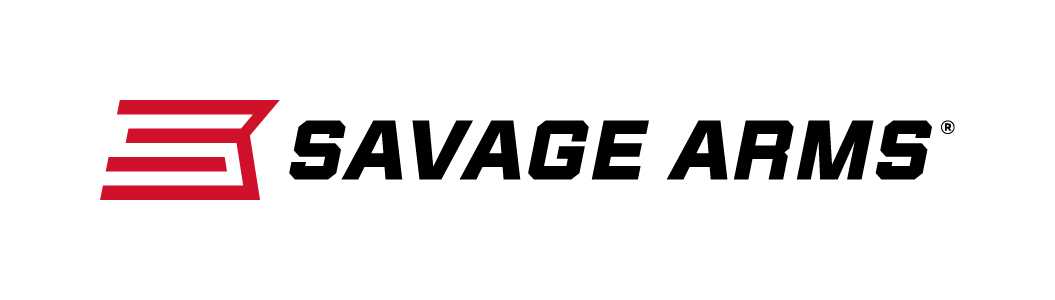 													 Contact: JJ ReichCommunications ManagerFirearms and Ammunition	(763) 323-3862FOR IMMEDIATE RELEASE 		 		    E-mail: pressroom@vistaoutdoor.comSavage Arms Offers Lineup of 10/110 BA Stealth Precision RiflesSUFFIELD, Connecticut – October 6, 2016 – Savage Arms is pleased to announce its offering of four bolt-action, long-range, chassis precision rifles—two calibers in short-action and two calibers in long-action. The new Model 10/110 BA Stealth is a lighter, more compact offering in the BA line and is available in 308 Win., 6.5 Creedmoor, 300 Win Mag and 338 Lapua. Shipments of these new rifles are currently being delivered to dealers. Savage teamed with Drake Associates to expand this “BA” line of long-range chassis rifles. The new Model 10/110 BA Stealth features a factory-blueprinted Model 10/110 barreled action mated to a custom version of the Drake Hunter/Stalker monolithic chassis, which has been enhanced to Savage’s specifications. A similar Savage/Drake combination recently took first place for a National Guard Team and 8th place overall at the 2015 U.S. Army International Sniper Competition.General Features & BenefitsFactory-blueprinted Savage actionMonolithic chassis machined from a solid billet of aluminumM-LOK forend and Picatinny rail for easy configurationAdjustable AccuTriggerSpecific Features & Benefits for 10 BA Stealth (short action)5/8 x 24 threaded muzzle with protectorEGW one-piece scope railFab Defense GL-SHOCK six-position, shock-absorbing buttstock with adjustable cheekSpecific Features & Benefits for 110 BA Stealth (long action) 5/8 24 threaded muzzle with brakeDrake one-piece long scope railFab Defense GLR-16 six-position buttstock with adjustable cheek riserPart No. / Description / MSRP22637 / 10 BA Stealth, 308 Win. / $120722638 / 10 BA Stealth, 6.5 Creedmoor / $120722639 / 110 BA Stealth, 300 Win. Mag. / $148422640 / 110 BA Stealth, 338 Lapua Mag. / $1622Savage Arms is a brand of Vista Outdoor Inc., an outdoor sports and recreation company. To learn more about Savage Arms, visit www.savagearms.com.About Vista Outdoor Inc.Vista Outdoor is a leading global designer, manufacturer and marketer of consumer products in the growing outdoor sports and recreation markets. The company operates in two segments, Shooting Sports and Outdoor Products, and has a portfolio of well-recognized brands that provides consumers with a wide range of performance-driven, high-quality and innovative products for individual outdoor recreational pursuits. Vista Outdoor products are sold at leading retailers and distributors across North America and worldwide. Vista Outdoor is headquartered in Utah and has manufacturing operations and facilities in 13 U.S. States, Canada, Mexico and Puerto Rico along with international customer service, sales and sourcing operations in Asia, Australia, Canada, Europe and New Zealand. For news and information, visit www.vistaoutdoor.com or follow us on Twitter @VistaOutdoorInc and Facebook at www.facebook.com/vistaoutdoor. ###